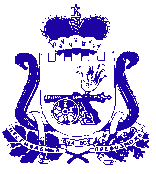 АДМИНИСТРАЦИЯТУПИКОВСКОГО сельского ПОСЕЛЕНИЯ ХОЛМ-ЖИРКОВСКОГО РАЙОНА Смоленской областиПОСТАНОВЛЕНИЕот 17 апреля 2024 года                           № 26  Об отнесении жилого помещенияк маневренному жилищному фонду          В соответствии с Жилищным кодексом Российской Федерации, постановлением Правительства Российской Федерации от 26.01.2006 № 42 «Об утверждении правил отнесения жилого помещения к специализированному жилищному фонду и типовых договоров найма специализированных жилых помещений», постановления Администрации Тупиковского сельского поселения Холм-Жирковского района Смоленской области от 17.04.2024г. № 26    «Об утверждении Положения о маневренном жилищном фонде» Администрация Тупиковского сельского поселения Холм-Жирковского района Смоленской области  ПОСТАНОВЛЯЕТ:Отнести жилое помещение, расположенное по адресу: РФ, Смоленская область, Холм-Жирковский район, п.Тупик-72км, ул.Заречная, дом 14, квартира 1, к маневренному жилищному фонду.Контроль за исполнением настоящего постановления оставляю за собой.Глава муниципального образованияТупиковского сельского поселенияХолм-Жирковского района Смоленской области                                                  М.В. Козел